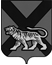 ТЕРРИТОРИАЛЬНАЯ ИЗБИРАТЕЛЬНАЯ КОМИССИЯ ГОРОДА ДАЛЬНЕГОРСКАР Е Ш Е Н И Е06 июля 2017 г.                         г. Дальнегорск                              № 145 /35Об образовании группы контроля за использованием ГАС «Выборы» при подготовке и проведении выборов депутатов Думы Дальнегорского городского округа, назначенных на 10 сентября 2017 годаВ соответствии с пунктом 3 статьей 74 Федерального закона «Об основных гарантиях избирательных прав и права на участие в референдуме граждан Российской Федерации», частью 2 статьей 7, статьи 23 Федерального закона «О государственной автоматизированной системе Российской Федерации «Выборы», территориальная избирательная комиссия города ДальнегорскаРЕШИЛА:Образовать группу контроля за использованием Государственной автоматизированной системы Российской Федерации «Выборы» в составе:Школа Владимир Иванович – заместитель председателя территориальной    избирательной комиссии; Деремешко Ольга Дмитриевна – секретарь территориальной избирательной комиссии;Березина Татьяна Александровна – член территориальной избирательной комиссии с правом решающего голоса; Лапа Оксана Геннадьевна -  член территориальной избирательной комиссии с правом решающего голоса.Председатель комиссии			                                   С. Н. ЗарецкаяСекретарь комиссии                                                                      О. Д. Деремешко